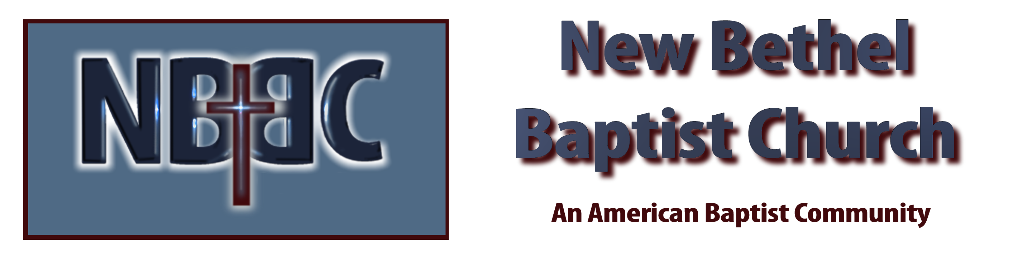 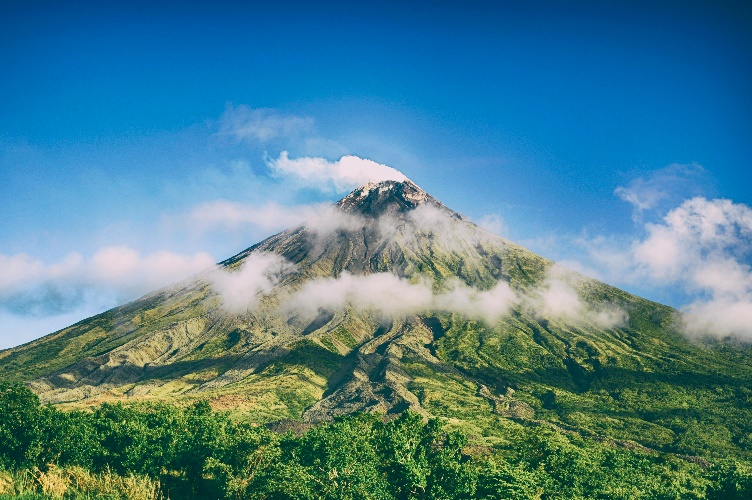 Sunday, March 3rd, 2024Welcome & Announcements						         	        Phil Morgan.Greeting of the FellowshipPrelude				     						  		  Jaci Greig*Gathering Hymn  	       We Have Come into His House				#224*Call to Worship 							           	             	          Phil Morgan	One: Doors open. Hearts ready, God beckons.	Many: Looking for a center point to life, for a union of all the scattered and torn edges.	One: May your soul find communion here.	Many: Searching for honesty, for a truth spoken in love.	One: May your faith be challenged here.	Many: Looking for a place to offer your time and talents.	One: May your spirit enrich this community.	Many: Searching for joy to blossom and hope to grow.	One: May our songs reach the heavens, touch our hearts and spread love into the world.Service of Diminishing Lights						                  Sue WintonInvocation & Lord’s Prayer   (We use “sins”)			       	                 Phil MorganHymn		  	     When I Survey the Wondrous Cross				#324Scripture Reading 		       	    Psalm 19	         	         		        Phil Morgan	One: Hear what God is saying to the people	Many: Thanks be to God!Worship Prayer				   		 			    Pastor Dianna Cline	Prayer Song			Cares Chorus	Prayer (During the prayer you will have the opportunity to call concerns and praises)*Hymn	                    	   Nothing but the Blood					#337Scripture Reflection	 		Exodus 20:1-17 	  	    	    Pastor Dianna Cline“Lying”*Hymn of Response	      		More About Jesus					#560Invitation to Respond								         	        Phil MorganOffertory			  						  		  Jaci Greig *Doxology						       					   *Prayer	                                                  			                 Phil MorganCommunion Hymn			Come to the Table					#464Communion							  Pastor Dianna Client & DeaconsIf you are seeking bap'sm, to become a member at New Bethel, or would like someone to pray  with you, you are invited to come forward during this hymn.If you are seeking bap'sm, to become a member at New Bethel, or would like someone to pray  with you, you are invited to come forward during this hymn.Benediction 		           					         	    Pastor Dianna ClinePostlude   				Blest Be the Tie That Binds				  Jaci GreigCONTACT INFORMATIONNew Bethel Baptist Church      Website: www.newbethelbapt.org                              8936 Southeastern Avenue       E-mail: newbethelbapt@att.net                     		  	   Indianapolis, IN 46239                 Wi-fi password: NBBC8624381                        317-862-4381 